Главное управление по образованию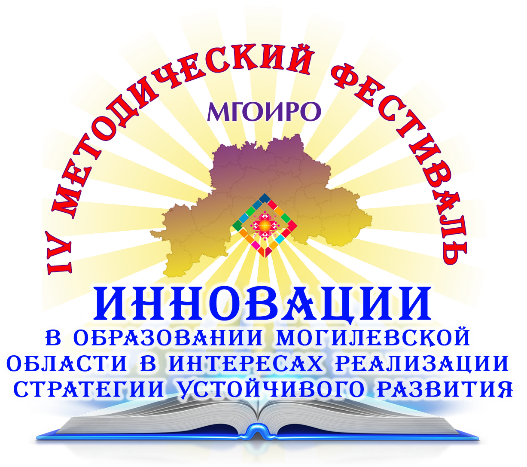 Могилевского облисполкомаУчреждение образования«Могилевский государственный областной институт развития образования»Отдел педагогических инновацийV Методический фестиваль по теме «Инновации в образовании Могилевской области в интересах реализации стратегии устойчивого развития»для педагогических работников учреждений образования21 июня 2021	 годаг. МогилевИНФОРМАЦИОННОЕ ПИСЬМОУважаемые коллеги!Приглашаем Вас принять участие в работе V Методического фестиваля для педагогических работников учреждений образования по теме «Инновации в образовании Могилевской области в интересах реализации стратегии устойчивого развития» (далее Фестиваль), который состоится 21 июня 2021 года.Участники Фестиваля – профессорско-преподавательский состав учреждений высшего образования, педагогические работники учреждений дошкольного, общего среднего, специального образования и дополнительного образования детей и молодежи, реализующие республиканские инновационные проекты, а также педагогические работники учреждений дополнительного образования взрослых.Организатор Фестиваля – учреждение образования «Могилевский государственный областной институт развития образования».Цель Фестиваля – обобщение и распространение результатов инновационной деятельности учреждений образования в области устойчивого развития.Задачи Фестиваля:•	выявить эффективный инновационный опыт работы педагогов;•	создать условия для обмена эффективными методиками, формами, методами, приемами обучения и воспитания, а также совершенствования методического мастерства педагогов;•	обеспечить распространение результатов реализации республиканских инновационных проектов.Фестиваль проводится по следующим направлениям:− инновационные технологии управления в образовании;– деятельность ресурсного инновационного центра;− методическая работа;− работа с обучающимися и их законными представителями.6. Формы участия в работе Фестиваля:1)	День инноваций (с 17 мая по 18 июня 2021 года) учреждений образования, принимающих участие в реализации республиканских инновационных проектов (форма заявки 1);2)	выставка достижений учреждений образования, которые являются ресурсными инновационными центрами (форма заявки 2);3)	выставка достижений учреждений образования, участвующих 2-й и 3-й год в реализации республиканских инновационных проектов (форма заявки 3);4)	методическая учеба (мастер-класс, деловая игра, методический тренинг, авторская мастерская и др.). Материалы предоставляются для размещения в сборнике (форма заявки 4).К участию в Фестивале допускаются только материалы, соответствующие цели и задачам Фестиваля. Представленные материалы должны носить образовательный характер и не противоречить общепризнанным научным фактам, этическим нормам и законодательству Республики Беларусь. Порядок предоставления материаловДля участия в Фестивале до 28 мая 2021 года необходимо направить заявки в оргкомитет мероприятия.Форма 1ЗАЯВКАна участие в V Методическом фестивале«Инновации в образовании Могилевской области в интересах реализации стратегии устойчивого развития» Форма участия – День инноваций* Информация о проведении Дня инноваций должна быть размещена на сайте учреждения образованияФорма 2ЗАЯВКАна участие в V Методическом фестивале«Инновации в образовании Могилевской области в интересах реализации стратегии устойчивого развития»  Форма участия – выставка достижений учреждений образования, которые являются ресурсными инновационными центрами*Оборудование для выставки не предоставляется (кроме столов и стульев).Форма 3ЗАЯВКАна участие в V Методическом фестивале«Инновации в образовании Могилевской области в интересах реализации стратегии устойчивого развития»  Форма участия – выставка достижений учреждений образования, участвующих 2-й и 3-й год в реализации республиканских инновационных проектов*Оборудование для выставки не предоставляется (кроме столов и стульев).Форма 4ЗАЯВКАна участие в V Методическом фестивале«Инновации в образовании Могилевской области в интересах реализации стратегии устойчивого развития»  Форма участия – методическая учебаПо итогам Фестиваля всем участникам высылаются сертификаты учреждения образования «Могилевский государственный областной институт развития образования». Итоги мероприятия будут освещены в средствах массовой информации, на официальном сайте учреждения образования «Могилевский государственный областной институт развития образования» www.mogileviro.by.АДРЕС ОРГКОМИТЕТА: 212011, г. Могилев, пер. Березовский, д. 1а, каб. 2-11, отдел педагогических инновацийEmail: innov@mogileviro.byТелефон: +375(222) 40-03-71Координаторы фестиваля:Дыбаль Наталья Александровна – начальник отдела педагогических инноваций УО «МГОИРО» (+375(29)7492486; +375(29)3318721);Лустенкова Дина Владимировна – методист отдела педагогических инноваций УО «МГОИРО» (+375(29)8494909; +375(44)5398255);Сарвира Елена Ивановна – методист отдела педагогических инноваций УО «МГОИРО» (+375(44)5809097);Щирова Елена Борисовна – методист отдела педагогических инноваций УО «МГОИРО» (+375(29)6604696).1Наименование учреждения образования2Название инновационного проекта3Научный консультант4Время проведения5Форма проведения (очная/заочная)6Ссылка для подключения (заочная форма)7Программа (кратко)8ФИО ответственного лица (полностью)9Контактный телефон (мобильный), email ответственного лица1Наименование учреждения образования2Название ресурсного инновационного центра3Перечень выставочных материалов4ФИО, должность ответственного лица (полностью)5Контактный телефон, email ответственного лица1Наименование учреждения образования2Название инновационного проекта3Перечень выставочных материалов4ФИО, должность ответственного лица (полностью)5Контактный телефон, email ответственного лица1Учреждение образования2Название инновационного проекта3Форма методической учебы (мастер-класс, деловая игра, методический тренинг и т.д.)4Тема методической учебы5ФИО, должность автора 6Контактный телефон, email 